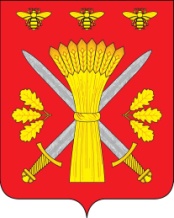 РОССИЙСКАЯ ФЕДЕРАЦИЯОРЛОВСКАЯ ОБЛАСТЬАДМИНИСТРАЦИЯ ТРОСНЯНСКОГО РАЙОНАПОСТАНОВЛЕНИЕ от   18 октября  2019  года                                                               №  289        с. Тросна О внесении изменений в постановление администрации от 10 сентября 2015 года № 257 «Об организации питания учащихся муниципальных образовательных учреждений  и воспитанников  муниципальных дошкольных образовательных учреждений в 2015-2016 учебном году»         В целях приведения  нормативных правовых актов Троснянского района в соответствие с действующим законодательством п о с т а н о в л я е т:     1.Пункт 2 изложить в следующей редакции:«2. Организовать с 01.10.2019 года питание детей, посещающих образовательные организации (учреждения), реализующие образовательные программы дошкольного образования из расчета 80 рублей в день на одного воспитанника в течение года(15 рублей - бюджетные средства и 65 рублей- внебюджетные средства ( родительская плата). За счет средств местного бюджета из расчета 80 рублей в день осуществляется питание детей - инвалидов, детей с туберкулезной интоксикацией, детей-сирот и детей, оставшихся без попечения родителей, детей, попавших в трудную жизненную ситуацию».       2.   Отменить Постановление администрации Троснянского района от 19 февраля 2016 года №19 « О внесении изменений в постановление администрации от 10 сентября 2015 года № 257 «Об организации питания учащихся муниципальных образовательных учреждений  и воспитанников  муниципальных дошкольных образовательных учреждений в 2015-2016 учебном году» .      3.Контроль за исполнением приказа  возложить на заместителя Главы администрации Троснянского района по социальным вопросам  Фроловичева А.В.  Глава района                                                     А.И.Насонов